Имею честь направить Государствам – Членам Совета вклад, представленный Республикой Польша.	Хоулинь ЧЖАО
	Генеральный секретарьПольшабесплатный онлайновый доступ для государств-Членов к отчетам, статистическим данным и показателям МСЭ 1	ВведениеНастоящий вклад касается вопроса бесплатного онлайнового доступа к публикациям МСЭ, включая, в частности отчеты, статистические данные, базы данных по показателям и все иные типы документов, создаваемых Союзом на основе данных, предоставляемых Государствами-Членами. Польша считает, что каждому Государству − Члену Союза, которое вносит свой вклад в публикации МСЭ, предоставляя в рамках обзоров и вопросников соответствующие данные, в частности касающиеся рынков внутренней электросвязи, должен быть гарантирован бесплатный онлайновый доступ к такой соответствующей публикации.2	Базовая информацияПризнавая, что:1	В своем Решении 563 Совет поручил Рабочей группе Совета по финансовым и людским ресурсам (РГС-ФЛР) рассмотреть политику доступа к документам в МСЭ с целью определения пределов, в которых следует делать документы общедоступными.2	Полномочная конференция 2014 года поручает Рабочей группе по финансовым и людским ресурсам (РГС-ФЛР), при помощи Совета:а)	продолжить рассмотрение политики доступа к документам в МСЭ с целью определения пределов, в которых следует делать документацию общедоступной, и подготовки проекта документа о политике доступа для представления Совету;b)	изучить необходимость создания с этой целью специализированной группы.Признавая также, что Полномочная конференция 2014 года:а)	поручает РГС-ФЛР, при помощи Совета, направить Совету предлагаемый проект политики обеспечения доступа для рассмотрения и предварительного утверждения, а также ее осуществления, в зависимости от случая;b)	поручает Совету и уполномочивает его рассмотреть отчет РГС-ФЛР, а также утвердить и осуществить эту политику на временной основе, в зависимости от случая;с)	поручает Совету представить эту политику Полномочной конференции 2018 года для принятия окончательного решения.3	Совет МСЭ на своей сессии 2016 года впервые принял политику обеспечения доступа к информации/документам МСЭ. 1 января 2017 года эта политика вступает в силу на временной основе – до окончательного утверждения Полномочной конференцией 2018 года.4	Из бесплатных публикаций исключаются следующие: База данных МСЭ-D по показателям, Статистический ежегодник, Тенденции в области развития электросвязи, программное обеспечение для "Системы управления использованием спектра для развивающихся стран" (SMS4DC) и некоторые справочники МСЭ-R.В этой связи Польша вносит предложение расширить существующую политику в области обеспечения доступа в отношении тех публикаций МСЭ, которые включают предоставляемые Государствами-Членами данные по электросвязи и которых в настоящее время нет в бесплатном доступе. Данный вклад касается только бесплатного онлайнового доступа, предоставляемого Государствам-Членам, которые внесли свой вклад в соответствующую публикацию.Представление данного предложения в отношении такого доступа основано на том, что процесс предоставления Государствами-Членами информации надлежащего качества зачастую требует значительных объемов времени и работы со стороны администрации Государства-Члена. Трудовые затраты возложены на Государство-Член, которому для получения таких публикаций, как Базы данных МСЭ-D по показателям либо Статистический ежегодник, необходимо оплатить сбор за доступ к этому документу. Эта ситуация может снижать заинтересованность государств в предоставлении данных надлежащего качества при заполнении предлагаемых форм обзоров и вопросников. Осознание Государством-Членом того, что оно получит окончательный результат в виде публикации, основанной на предоставленных данных, может положительно воздействовать на тщательность отбора материалов. В результате будет создаваться дополнительный эффект для всех Государств-Членов, которые будут самым старательным образом подготавливать информацию и в конечном итоге получат от Союза публикацию на основе этих данных.3	ПредложениеВ связи с изложенным Польша предлагает, чтобы Совет принял решение о том, что все публикации, созданные МСЭ на основе предоставленных Государствами-Членами данных об электросвязи, следует предоставлять бесплатно для государств, которые внесли вклад в эти публикации. Данный вклад касается исключительно публикаций, за которые в настоящее время Союзом взимается плата и которые создавались на основе данных, предоставленных Государствами-Членами.______________СОВЕТ 2017
Женева, 15–25 мая 2017 года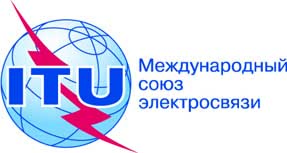 Пункт повестки дня: PL 4.1Документ C17/85-RПункт повестки дня: PL 4.128 апреля 2017 годаПункт повестки дня: PL 4.1Оригинал: английскийОтчет Генерального секретаряОтчет Генерального секретаряВклад от республики польшаВклад от республики польшабесплатный онлайновый доступ для государств-Членов к отчетам, статистическим данным и показателям МСЭ бесплатный онлайновый доступ для государств-Членов к отчетам, статистическим данным и показателям МСЭ 